ACTA.24---------------H. Ayuntamiento de Santa María del Oro, Jalisco.------------------------------Acta de  Sesión ordinaria de H. Ayuntamiento No.24---------------------------------En  el  Municipio de Santa María del oro, Jalisco. Siendo las 12:30 doce treinta horas del día 05 de Octubre del 2016 año dos mil dieciséis , bajo Articulo 115 de la Constitución Política de los Estados Unidos Mexicanos, en su fracción I, como de los artículo 2, 3,  10, 28, 29, 32 de la  Ley de Gobierno y la Administración Pública Municipal del Estado de Jalisco, se reunieron en la Sala de sesiones del Palacio Municipal, los C.C. Eleazar Medina Chávez, presidente Municipal, Fortunato Sandoval Farías Sindico y los regidores C.C. Angélica María Barajas Vaca, Leonel González Barajas, Alma Rosa López Chávez, Benjamín Chávez Mendoza, Mayra Adelaida Chávez Chávez, Israel Sandoval Rodríguez, J. Joaquín Cisneros Carranza, María del Consuelo Valencia García y Gerónimo López Jiménez  Con el objeto de celebrar la vigésima cuarta sesión de H Ayuntamiento con carácter de ordinaria, a la que fueron previamente convocados.----------------------------------------------------------------------------------------------------------------------------------------------------------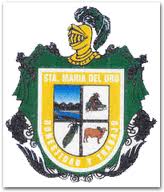 --------Acto seguido, el Sindico del Ayuntamiento, C. Fortunato Sandoval Farías, manifiesta que existe quórum legal para sesionar. En uso de la voz el Presidente Municipal, Eleazar Medina Chávez, declara: “el inicio de la Sesión”.-------------------------------------------------------------------------------------------------A continuación el Secretario General y Sindico del Ayuntamiento, el C. Fortunato Sandoval Farías Da lectura a la propuesta de orden del día.-------- -------------------------------------------------------------------------------------------------------------------------------------------------------------------------------------------------------------Punto primero: Palabras de bienvenida, Lista de asistencia y declaración de quórum legal.-----------------------------------------------------------------------------------------------------------------------------------------------------------------------------------------------Punto segundo: Lectura del acta anterior,  como de su ratificación.----- ------------------------------------------------------------------------------------------------------------------------------------------------------------------------------------------------------------------Punto tercero: Aprobación de la sesión ordinaria celebrada el día 05 de Octubre del  año dos mil dieciséis 2016.---------------------------------------------------------------------------------------------------------------------------------------------Punto cuarto: El C. Eleazar Medina Chávez somete aprobación al H. Ayuntamiento, el pago del cheque No. 3248 a nombre de Fortunato Sandoval Farías, Por la cantidad de $5,039.00 (cinco mil treint ay nueve pesos 00/100 M.N.), por concepto de pago de  viáticos para el Secretario General y Sindico de este Honorable Ayuntamiento, el cual justifica los gastos a diferentes secretarias que s e presenta para llevar una buena  administración.---------------------------------------------------------------------------------------------------------------------------Punto quinto: el C. Eleazar Medina Chávez somete aprobación al H. Ayuntamiento, el pago de cheque No. 3250 a nombre de Alonso López López, Por la cantidad de $ 30,000.00 (treinta mil pesos 00/100 M.N. dinero de caja el cual ampara un legajo de facturas anexas al citado cheque de viáticos tales como: alimentos, desechables, combustible, etc--------------------------------------------------------------------------------------------------------------------------------------------------------------Punto sexto: El C. Eleazar Medina Chávez somete aprobación al H. Ayuntamiento, el pago de cheque No.3253, Por la cantidad de $ 29,695.20 (veinte nueve mil seiscientos noventa y cinco pesos 20/100 M.N.) a nombre de Eleazar Medina Chávez, dinero de caja cheque el cual ampara un legajo de facturas anexas  de gastos corriente y viáticos tales como: combustible, consumos alimenticios, refacciones menores, material para obra pública-------------------------------------------------------------------------------------------------------------------------------------------------Punto séptimo: El C. Eleazar Medina Chávez somete aprobación al H. Ayuntamiento, el pago de cheque no.3254, Por la cantidad de $6,960.00 (seis mil novecientos sesenta pesos 00/100 M.N.).,a nombre de Laura Ávila Magallon, por concepto de pago de consumos alimenticios para operador de la maquina, director agropecuario, personas que nos visitan de otras secretarias etc.----------------------------------------------------------------------------------------------------------------------------------------------------------------------Punto octavo: El C. Eleazar Medina Chávez somete aprobación al H. Ayuntamiento, el pago de cheque no. 3255, Por la cantidad de $ 26699.95 (veintiséis mil seiscientos noventa y nueve pesos 00/100 M.N.). A nombre Eleazar Medina Chávez, por concepto de pago  de  viáticos a Presidente Municipal -------------------------------------------------------------------------------------------------------------Punto noveno: El C. Eleazar Medina Chávez somete aprobación al H. Ayuntamiento, el pago de cheque no. 3256, Por la cantidad de $ 4,235.01 (cuatro mil doscientos treinta y cinco pesos 00/100 M.N.). A nombre Oscar Rodríguez Sánchez, por concepto de pago  de  Viáticos a Director de Planeación.---------------------------------------------------------------------------------------------------------------------------------------------------------------------------Punto decimo: El C. Eleazar Medina Chávez somete aprobación al H. Ayuntamiento, el pago de cheque No. 3257. Por la cantidad de $ 3,439.88 (tres mil cuatrocientos treinta y nueve pesos 88/100 M.N.). A nombre de Rigoberto Farías Sandoval, por concepto de pago de consumo de viáticos a Director de Seguridad Publica------------------------------------------------------------------------------------------------------------------- ------Punto décimo primero: El C. Eleazar Medina Chávez somete aprobación al H. Ayuntamiento, cheque No. 3258. Por la cantidad de $ 14,740.00  (catorce mil setecientos cuarenta pesos 00/100 M.N.). A nombre de Alonso López López, Dinero de Caja el cual ampara un legajo de facturas anexas al citado cheque de gastos tales como: combustible, consumos alimenticios tarjetas telefónicas, etc.-----------------------------------------------------------------------------------------------------------------------------------------------------------------------------------------Punto décimo segundo: El C. Eleazar Medina Chávez somete aprobación al H. Ayuntamiento, el pago de cheque No.3259  a nombre de Alonso López López, Por la cantidad de $ 30,000.000 (treinta mil pesos 00/100 M.N.). Por concepto de pago de viáticos diferente personal del Ayuntamiento que necesitan salir a capacitación, entregar documentación, reuniones y mesas de trabajo, de gastos tales como: combustible, consumos alimenticios, hospedajes, papelería, así como también ampara apoyos sociales pago de hechura de comida para el día del 1er Informe de Gobierno, apoyo a la Asociación Ganadera Local de santa María del Oro, pago horas extras al operador de la maquina etc.---------------------------------------------------------------------------------------------------------------------------------------------------------------------------------------Punto décimo tercero: El C. Eleazar Medina Chávez  somete aprobación al H. Ayuntamiento, el pago de cheque No.3260 .Por la cantidad de $8,000.00  (ocho mil pesos 00/100 M.N.).a nombre de Alonso López López por concepto de pago de viáticos a encargado de Hacienda Municipal-------------------------------------------------------------------------------------------------------------------------------------------------------------------------------------------------Punto décimo cuarto: El C. Eleazar Medina Chávez  somete aprobación al H. Ayuntamiento, el pago de la transferencia numero 6491997. Por la cantidad de $4,000.00 (cuatro mil pesos 00/100 M.N.). A nombre de Jorge Albino de la Torre Ceja, Por concepto de pago de Reparación de Frenos de Estacionamiento.----------------------------------------------------------------------------------------------------------------------------------------------------------------------------------------------------------------------Punto décimo quinto: El C. Eleazar Medina Chávez  somete aprobación al H. Ayuntamiento, el pago de la transferencia Por la cantidad de $4,652.00 (cuatro mil seiscientos cincuenta y dos pesos 00/100 M.N.). A nombre de Copiadoras Productivas SA de CV, Por concepto de pago de equipo de copiado como Tarjetas principal, toner, mantenimiento.-------------------------------------------------------------------------------------------------------------------------------------------------------Punto décimo sexto: El C. Eleazar Medina Chávez  somete aprobación al H. Ayuntamiento, el pago de de la transferencia 7333525  Por la cantidad de $13,700.00 (trece mil setecientos pesos 00/100 M.N.). A nombre de Distribuidora de Combustibles Mazatl S.A Por concepto de pago de combustible para maquinaria que opera en el Ayuntamiento.-----------------------------------------------------------------------------------------------------------------------------------------------------------------------------------------------------------------------------------------------------------------------------------------------------------------------------------------------Punto décimo séptimo: El C. Eleazar Medina Chávez  somete aprobación al H. Ayuntamiento, el pago de la transferencia numero 7998229, Por la cantidad de $ 9,152.40 (nueve mil ciento cincuenta y dos pesos 40/100 M. N) a nombre de Verónica Alejandra Medina Ibarra, por concepto de pago de Libros de Informe de Gobierno.--------------------------------------------------------------------------------------------------------------------------------------------------------------------------Punto décimo octavo: El C. Eleazar Medina Chávez  somete aprobación al H. Ayuntamiento, el pago de cheque numero 3262, Por la cantidad de $12,600.00 (doce mil seiscientos pesos 00/100 M.N.).  a nombre de Alonso López López, por concepto de pago de arrendamiento de locales que están al servicio de esta presidencia municipal.--------------------------------------------------------------------------------------------------------------------------------------------------------------------------------------------------------------------------------------------------------------------------------------------------------------------------------------------------------------------------Punto décimo noveno: El C. Eleazar Medina Chávez  somete aprobación al H. Ayuntamiento, el pago cheque No.3263, Por la cantidad de $ 8,500.00 (ocho mil quinientos pesos 00/100 M.N.). A nombre de Alonso López López, por concepto de pago de Arrendamientos de Terrenos que están al servicio de esta presidencia municipal.---------------------------------------------------------------------------------------------------------------------------------------------------------------------Punto vigésimo: El C. Eleazar Medina Chávez  somete aprobación al H. Ayuntamiento, el pago de cheque No.3264 Por la cantidad de $ 32,000.00 (treinta y dos mil pesos 00/100 M.N.) a nombre de Alonso López López, por concepto de pago de apoyo a adultos mayores de bajos recursos que necesitan medicamentos y no tienen recursos con que comprarlos.---------------------------------------------------------------------------------------------------------------------------Punto vigésimo primero: El C. Eleazar Medina Chávez  somete aprobación al H. Ayuntamiento, de la transferencia numero 9867267, Por la cantidad de $9,306.00 (nueve mil trescientos seis pesos 00/100 M.N.)  a nombre de Delia González Nieto, por concepto de pago de material y  herramientas menores para obra publica ----------------------------------------------------------------------------------------------------------------------------------Punto vigésimo segundo: El C. Eleazar Medina Chávez  somete aprobación al H. Ayuntamiento, el pago de cheque No. 3273. Por la cantidad de $ 2,500.00 (dos mil quinientos pesos 00/100 M.N.).a nombre de Alonso López López, Por concepto de pago de docente que imparte clases en la escuela preescolar en la localidad de la Aurora .-----------------------------------------------------------------------------------------------------------------------------------------------------Punto vigésimo tercero: El C. Eleazar Medina Chávez  somete aprobación al H. Ayuntamiento, el pago de cheque No.3274 Por la cantidad de $3,000.00 (tres mil pesos 00/100.M.N.).A nombre de Alonso López López, por concepto de pago de apoyo sociales para madre viuda que no tiene suficiente recursos para mantener a su familia------------------------------------------------------------------------------------------------------------------------------------------------Punto vigésimo cuarto: El C. Eleazar Medina Chávez  somete aprobación al H. Ayuntamiento, el pago de cheque numero 3266. Por la cantidad de $355,905.60  (trescientos cincuenta y cinco mil novecientos cinco  pesos 60/100.M.N.).A nombre de Alonso López López, por concepto de pago en efectivo de nomina de aguinaldo al personal de confianza que labora dentro de esta presidencia Municipal--------------------------------------------------------------------------------------------------------------------------------------------------------------------------------------Punto vigésimo quinto: El C. Eleazar Medina Chávez  somete aprobación al H. Ayuntamiento, el pago de cheque No.3269. Por la cantidad de $10,000.00 (diez mil pesos 00/100.M.N.).A nombre de Alonso López López, por concepto de pago de nomina a trabajadores que se encargan de la limpieza de las calles de la cabecera Municipal, correspondiente al mes de septiembre del 2016----------------------------------------------------------------------------------------------------------------------------------------------------------------------------------------Punto vigésimo sexto: El C. Eleazar Medina Chávez  somete aprobación al H. Ayuntamiento, el pago de cheque numero 3270 Por la cantidad de $24,000.00 (veinticuatro mil  pesos 00/100.M.N.). A nombre de Alonso López López, por concepto de Apoyo a estudiantes que se encuentran en las diferentes ciudades vecinas de este municipio estudiando las universidades, esto en el mes de Septiembre del 2016 ----------------------------------------------------------------------------------------------------- ---------------------------------------------------------Punto vigésimo séptimo: El C. Eleazar Medina Chávez  somete aprobación al H. Ayuntamiento, el pago de  de cheque numero 3271, Por la cantidad de $ 8,000.00 (ocho mil pesos 00/100 M.N.). a nombre de Alonso López López, por concepto  de nomina a maestro de la aurora que imparte clases en la Escuela secundaria de la localidad de la Aurora, correspondiente al mes de Septiembre del 2016.-----------------------------------------------------------------------------------------------------------------------------------------------------------------------------Punto vigésimo octavo: El C. Eleazar Medina Chávez  somete aprobación al H. Ayuntamiento, el pago de  de la transferencia numero 7387290, Por la cantidad de $ 8,120.00 (ocho mil cien veinte  pesos 00/100 M.N.). a nombre de Albert de Jesús Guillen, por concepto de pago de 33 sport transmitidos, además de notas informativas, comentarios, sondeos reportajes, en el informativo transmitidos por RADIO MASS Jalisco.--------------------------------------------------------------------------------------------------------------------Punto vigésimo noveno: El C. Eleazar Medina Chávez  somete aprobación al H. Ayuntamiento, el pago de cheque numero 3246, Por la cantidad de $16,151.00 (diesis mil ciento cincuenta y un pesos 00/100 M.N.).  A nombre de Alonso López López, Por concepto de pago nomina a maestros de Base (director y subdirector) en la Preparatoria Manuel M. Diéguez, correspondiente al mes de septiembre del 2016----------------------------------------------------------------------------------------------------------------------------------------------------------------------------------------------------------------------------------------------------Punto trigésimo: El C. Eleazar Medina Chávez somete aprobación al H. Ayuntamiento, el pago de cheque numero 3267 a nombre de Alonso López López, Por la cantidad de $ 124,490.00 (ciento veinticuatro mil cuatrocientos noventa pesos 00/100 M.N.), por concepto de pago de nomina a trabajadores eventuales que laboran dentro de esta presidencia municipal y la cantidad de $6,000.00 (seis mil pesos 00/100 M.N) pago de nomina a trabajadores eventuales los cuales reciben su pago por medio electrónico correspondiente al mes de Septiembre 2016.-----------------------------------------------------------------------------------------------------------------Punto Trigésimo Primero: el C. Eleazar Medina Chávez somete aprobación al H. Ayuntamiento, el pago de cheque numero 3268 a nombre de Alonso López López, Por la cantidad de $ 179,774.00 (ciento setenta y nueve mil pesos 00/100 M.N.), por concepto de pago de nomina de aguinaldo a trabajadores eventuales que laboran dentro de esta presidencia municipal correspondiente al año 2016-----------------------------------------------------------------------------------------------------------------------------------------Punto Trigésimo Segundo: el C. Eleazar Medina Chávez somete aprobación al H. Ayuntamiento, el pago de cheque numero 3265 a nombre de Alonso López López, Por la cantidad de $233,771.80 (doscientos treinta y tres mil setecientos setenta y dos pesos  80/100 M.N.), por concepto de pago de nomina en efectivo a personal de confianza que labora en este Honorable Ayuntamiento Constitucional y la cantidad de $215,493.20 (doscientos quince mil cuatrocientos noventa y tres pesos 40/100 M.N) pago de nomina a trabajadores de confianza los cuales reciben su pago por medio electrónico correspondiente al mes de Septiembre 2016------------------------------------------------------------------------------------------------------------------------------------------------------------Punto Trigésimo Tercero: El C. Eleazar Medina Chávez somete aprobación al H. Ayuntamiento, el pago de la transferencia numero 1051444, Por la cantidad de $75,000.00  (setenta y cinco mil pesos 00/100 M.N.) a nombre de Sistema de Desarrollo Integral de la Familia, por concepto de pago de subsidio al Sistema DIF municipal-----------------------------------------------------------------------------------------------------------------------------------------------------------Punto Trigésimo Cuarto: El C. Eleazar Medina Chávez somete aprobación al H. Ayuntamiento, la transferencia numero 7045379, por la cantidad de $9,000.00 (nueve mil pesos 00/100 M.N) a nombre de Edmundo Soto Montes, por concepto de pago a abogado para asuntos laborales que se presenten durante la administración 2015-2018 ---------------------------------------------------------------------------------------------------------------------------------------------------Punto trigésimo quinto: El C. Eleazar Medina Chávez somete aprobación al H. Ayuntamiento, el pago de cheque numero 3275, Por la cantidad de $ 5,580.00 (cinco mil quinientos ochenta  pesos 00/100 M.N.). a nombre de Alonso López López, por concepto de pago a maestros por Horas que imparten clases en la Preparatoria Manuel M. Diéguez-------------------------------------------------------------------------------------------------------- -----------------------------------Punto trigésimo sexto: El C. Eleazar Medina Chávez somete aprobación al H. Ayuntamiento, el pago de el cheque numero 3278, Por la cantidad de $ 9,780.00 (nueve mil setecientos ochenta  pesos 00/100 M.N.). a nombre Alonso López López, por concepto de  pago de nomina a Maestros del Bachillerato en la Zona Ejidal.-----------------------------------------------------------------------------------------------------------------------------------------------------------------------------Punto trigésimo séptimo: El C. Eleazar Medina Chávez somete aprobación al H. Ayuntamiento, el pago de cheque numero 3279,  Por la cantidad de $30,000.00  (treinta mil pesos 00/100 M.N.). A nombre de Alonso López López, dinero de caja el cual ampara un legajo de facturas anexas al citado cheque de gastos como: combustible, consumos alimenticios, apoyos sociales etc.  ----------------------------------------------------------------------------------------------------------------------------------------------------------------------Punto trigésimo octavo: El C. Eleazar Medina Chávez somete aprobación al H. Ayuntamiento, el pago cheque numero 3280,  Por la cantidad de $ 4,797.04 (cuatro mil setecientos noventa y siete pesos 04/100 M.N.).  a nombre de Oscar Rodríguez Sánchez, por concepto de pago de viáticos a director de Planeación------------------------------------------------------------------------------------------------------------------------------------------------------------------- ------Punto trigésimo noveno: El C. Eleazar Medina Chávez somete aprobación al H. Ayuntamiento, el pago de la transferencia numero 9860163,Por la cantidad de $ 2,830.00 (dos mil ochocientos treinta  pesos 00/100 M.N.). a nombre de La Merced Sahuayo S. A de C.V., por concepto de pago de  producto desechables.--------------------------------------------------------------------------------------------------------------------------------------------------------------Punto cuadragésimo: El C. Eleazar Medina Chávez somete aprobación al H. Ayuntamiento,  el pago de transferencia numero 5020403. Por la cantidad de $554, 132.44  (quinientos cincuenta y cuatro mil ciento treinta y dos  pesos 44/100 M.N.). a nombre de  Elfedo Venegas Aviña, por concepto de pago  anticipo del 25% de obra “ Construcción de Línea Eléctrica en Media Baja Tención y Alumbrado Público en el Libramiento de la Población de Santa María de Oro Jalisco.-----------------------------------------------------------------------------------------------------------------------------------------------------------------------------------Punto cuadragésimo primero: El C. Eleazar Medina Chávez somete aprobación al H. Ayuntamiento,  el pago de la transferencia numero 5748414, a nombre de  Alejandro Rojas Torres, por la cantidad de 4,640.00 (Cuatro mil seiscientos cuarenta pesos 00/100 M.N.) por concepto de pago de reparación de Vehículos-------------------------------------------------------------------------------------------------------------------------------------------------------------------------Punto cuadragésimo segundo: El C. Eleazar Medina Chávez somete aprobación al H. Ayuntamiento,  el pago de transferencia numero 5757565, Por la cantidad de $25,500.00  (veinticinco mil quinientos pesos 00/100 M.N.). A nombre de  María Lourdes Contreras Pérez, por concepto de pago  de  Refacciones para maquinaria retroexcavadora--------------------------------------------------------------------------------------------------------------------------------------------------------------------------------------Punto cuadragésimo tercero: El C. Eleazar Medina Chávez somete aprobación al H. Ayuntamiento, el pago de transferencia numero 7045377  a nombre de  Joel Castro Madero, Por la cantidad de $ 6,500.00 (seis mil quinientos pesos  00/100 M.N.). Por concepto de pago  carne para el evento del 16 de Septiembre de 2016 el pago de transferencia numero 7045375  a nombre de  Joel Castro Madero, Por la cantidad de $ 5,700.00 (cinco mil setecientos pesos  00/100 M.N.). Por concepto de pago  carne para el evento del 1er informe de Gobierno de 2016---------------------------------------------------------------------------------------------------------------------------------------------------------------------------------------------------Punto  cuadragésimo cuarto: El C. Eleazar Medina Chávez somete aprobación al H. Ayuntamiento, el pago de la transferencia numero 7039741, a nombre de  Auto Partes MArtinez S. D RL de CV, por la cantidad de $11,600.00 (once mil seiscientos pesos  00/100 M.N.) por concepto de pago de motor para la NISSAN propiedad del Ayuntamiento------------------------------------------------------------------------------------------------------------------------------------------------------------------------------------------Punto cuadragésimo quinto: El C. Eleazar Medina Chávez  somete aprobación al H. Ayuntamiento, el pago de la transferencia numero 7271535, 7271543, 7271553, 7271558, 7271564, 7271571,sumadas las 6 transferencias, Por la cantidad de $ 18,878.00 (dieciocho mil ochocientos setenta y ocho pesos 00/100 M.N.). a nombre de Vidal Torres Torres, por concepto de pago mantenimiento, refacciones menores ( filtro, bujillas, pastilla, juego de cables, cilindro de rueda, balatas, liquido de frenos, etc), mano de obra  a Vehículos Nissan, Ram etc propiedad del Ayuntamiento.----------------------------------------------------------------------------------------------------------------------------------------------------------------Punto cuadragésimo sexto: El C. Eleazar Medina Chávez somete aprobación al H. Ayuntamiento, el pago de la transferencia numero 7281688, 7281697, 7281705, sumadas las tres transferencias, Por la cantidad de $ 16,097.00 (dieciséis mil noventa y siete pesos 00/100 M.N.). a nombre de Luis Fernando Contreras Rodríguez por concepto de pago de aceite Hidráulico para maquinaria, refacciones y afinación en vehículos del Ayuntamiento.---------------------------------------------------------------------------------------------------------------------------------------Punto cuadragésimo séptimo El C. Eleazar Medina Chávez  somete aprobación al H. Ayuntamiento, el pago por la transferencia numero  18985127 a nombre Secretaria de Hacienda y Crédito Publico,  Por la cantidad de $38,776.00 ( treinta y ocho mil setecientos setenta y seis  pesos 00/100 M. N) por concepto de pago de Retención de ISR correspondiente al mes de Agosto2016 --------------------------------------------------------------------------------------------------------------------------------------Punto cuadragésimo octavo El C. Eleazar Medina Chávez  somete aprobación al H. Ayuntamiento, el pago de la transferencia numero 5477952,  Por la cantidad de $85,200.00 (ochenta y cinco mil doscientos pesos 00/100 M. N) a nombre de Luis Bautista Zepeda, por concepto de pago  de combustible para vehículos y maquinaria que opera durante la primera quincena el mes de Septiembre 2016 dentro de la cabecera municipal y comunidades aledañas y el pago de la transferencia numero 5715632,  Por la cantidad de $75,000.00 (setenta y cinco mil pesos 00/100 M. N) a nombre de Luis Bautista Zepeda, por concepto de pago  de combustible para vehículos y maquinaria que opera durante la segunda quincena del mes de Septiembre 2016 dentro de la cabecera municipal y comunidades aledañas--------------------------------------------------------------------------------Punto cuadragésimo noveno El C. Eleazar Medina Chávez  somete aprobación al H. Ayuntamiento, el pago del cheque numero 0072, recurso de fortalecimiento, Por la cantidad de $18,600.40 (dieciocho mil seiscientos pesos 40/100 M. N) a nombre de Alonso López López, por concepto de pago a personal de protección civil y policías de base -----------------------------------------------------------------------------------------------------------------------------------------------Punto quincuagésimo El C. Eleazar Medina Chávez  somete aprobación al H. Ayuntamiento, el pago del cheque numero 0071, recurso de fortalecimiento, Por la cantidad de $40,284.00 (cuarenta mil doscientos ochenta y cuatro pesos 00/100 M. N) a nombre de Alonso López López, por concepto de pago de la primera y segunda quincena del mes de Septiembre a policías eventuales ------------------------------------------------------------------------------------------------------------------------Punto quincuagésimo primero El C. Eleazar Medina Chávez  somete aprobación al H. Ayuntamiento, el pago del cheque numero 0074, recurso de fortalecimiento, Por la cantidad de $43,976.70 (cuarenta y tres mil novecientos setenta y seis pesos 70/100 M. N) a nombre de Alonso López López, por concepto de pago de nomina de aguinaldos a policías eventuales por el ejercicio fiscal 2016 y el pago del cheque numero 0073, recurso de fortalecimiento, Por la cantidad de $29,090.60 (veinte nueve mil noventa  pesos 0/100 M. N) a nombre de Alonso López López, por concepto de pago de nomina de aguinaldos a personal de protección civil y policías de confianza por el ejercicio fiscal 2016 -----------------------------------------------------------------------------------------------------------------------Punto quincuagésimo segundo El C. Eleazar Medina Chávez  somete aprobación al H. Ayuntamiento, el pago de la transferencia numero 9289115, Por la cantidad de $9,829.00 (nueve mil ochocientos veinte nueve pesos 00/100 M. N) a nombre de Distribuidora de Combustible Mzatl SA, por concepto de pago de combustible para vehículo y maquinaria que opera del Ayuntamiento ------------------------------------------------------------------------------------------------------------------------------------------------------------------------------------------------------Punto quincuagésimo tercero El C. Eleazar Medina Chávez  somete aprobación al H. Ayuntamiento, el pago de la transferencia numero 5748414, Por la cantidad de $4,640.00 (cuatro mil seiscientos cuarenta pesos 00/100 M. N) a nombre de Alejandro Rojas Torres, por concepto de pago de reparación a vehículos.-------------------------------------------------------------------------------------------------------------------------------------------------------------------------------Punto quincuagésimo cuarto El C. Eleazar Medina Chávez  somete aprobación al H. Ayuntamiento, el pago de la transferencia numero 7313316, Por la cantidad de $5,797.68 (cinco mil setecientos noventa y siete pesos 68/100 M. N) a nombre de Oscar Alejandro Arambula Orozco, por concepto de pago de Refacciones menores para maquinaria pesada (moto conformadora).- ----------------------------------------------------------------------------------------------------------------------------------------------------------------Punto quincuagésimo quinto El C. Eleazar Medina Chávez  somete aprobación al H. Ayuntamiento, el pago de la transferencia numero 7313320, Por la cantidad de $9,755.60 (nueve mil setecientos cincuenta y cinco pesos 60/100 M. N) a nombre de Vidal Torres Torres, por concepto de pago de mantenimiento a diferentes vehículos del ayuntamiento ( batería, aceite, bijillas, mano de obra, etc). -----------------------------------------------------------------------------------------------------------------------------Punto quincuagésimo sexto: Asuntos Generales.--------------------------------------Punto quincuagésimo séptimo: Clausura de sesión ------------------------------------Acto seguido el Presidente Municipal, el C. Eleazar Medina Chávez, solicita se de lectura, punto por punto de lo ya mencionados para que se dicte la resolución a ello, pidiendo al Secretario Gral. Y Sindico que lo someta a votación. El Secretario Gral. Y Síndico del H. Ayuntamiento, C. Fortunato Sandoval Farías. Pide la votación e informa al Presidente Municipal, el C. Eleazar Medina Chávez, el sentido en que se sometió el voto. -----------------------------------------------------------------------------------------------------------------------------------En relación al primer punto del orden del día, el Secretario Gral. Y Síndico del Ayuntamiento, C. Fortunato Sandoval Farías Manifiesta que ya se ha dado cumplimiento a dicho punto, relativo a palabras de bienvenida,  lista de asistencia y declaración de quórum legal. Declara abierta la discusión de la propuesta de referencia, sírvanse manifestar el voto, una vez discutido  este es aprobado por decisión unánime. --------------------------------------------------------- En relación al segundo  punto del orden del día, el Secretario General y Síndico el C. Fortunato Sandoval Farías, da lectura a la propuesta de aprobación: referente a dar lectura del acta anterior,  como de su ratificación. Declara abierta la discusión y en su caso aprobación de la propuesta de referencia, sírvase manifestar su voto, una vez discutido  este es aprobado por decisión unánime.------------- ---------------------------------------------------------------------------------------------------------------------------------------------------En relación al tercer punto del orden del día, el Secretario General y Sindico del H. Ayuntamiento, C. Fortunato Sandoval Farías. Somete  aprobación la sesión ordinaria celebrada el día  05 de Octubre del año dos mil dieciséis 2016.  Declara  abierta  la  discusión  de  la  propuesta  de referencia, sírvase manifestar su voto, una vez discutido  este es aprobado por decisión unánime. ---------------------------------------------------------------------------------------------------------------------------------------------------------------------------------------------------En relación al cuarto punto del orden del día, el Secretario General y Sindico el C. Fortunato Sandoval Farías. Solicita el desahogo referente a la propuesta del C. Eleazar Medina Chávez, El C. Eleazar Medina Chávez somete aprobación al H. Ayuntamiento, el pago del cheque No. 3248 a nombre de Fortunato Sandoval Farías, Por la cantidad de $5,039.00 (cinco mil treinta y nueve pesos 00/100 M.N.), por concepto de pago de  viáticos para el Secretario General y Sindico de este Honorable Ayuntamiento, el cual justifica los gastos a diferentes secretarias que s e presenta para llevar una buena  administración. Declara abierta la discusión de la propuesta de referencia, sírvase manifestar su voto, una vez discutido  este es aprobado por decisión unánime.------------------------------------------------------------------------------------------------------------------------------------------------------------------------------En relación al quinto punto del orden del día, el Secretario General y Sindico el C. Fortunato Sandoval Farías. Solicita el desahogo referente a la propuesta de El C. Eleazar Medina Chávez, quien somete aprobación, el pago de cheque No. 3250 a nombre de Alonso López López, Por la cantidad de $ 30,000.00 (treinta mil pesos 00/100 M.N. dinero de caja el cual ampara un legajo de facturas anexas al citado cheque de viáticos tales como: alimentos, desechables, combustible, etc. Declara abierta la discusión y en su caso aprobación, de la propuesta de referencia, una vez discutido  este es aprobado por decisión unánime.----------------------------------------------------------------------------------------------------------------------------------------------------------------------------------------------------------------En relación al sexto punto del orden del día, el Secretario General y Sindico el C. Fortunato Sandoval Farías. Solicita el desahogo referente a la propuesta de El C. Eleazar Medina Chávez, quien somete aprobación, el pago de cheque No.3253, Por la cantidad de $ 29,695.20 (veinte nueve mil seiscientos noventa y cinco pesos 20/100 M.N.) a nombre de Eleazar Medina Chávez, dinero de caja cheque el cual ampara un legajo de facturas anexas  de gastos corriente y viáticos tales como: combustible, consumos alimenticios, refacciones menores, material para obra pública. Declara abierta la discusión y en su caso aprobación, de la propuesta de referencia, una vez discutido  este es aprobado por decisión unánime.----------------------------------------------------------------------------------------------------------------------------------------------------------------------------------------------------------------En relación al séptimo punto del orden del día, el Secretario General y Sindico el C. Fortunato Sandoval Farías Solicita el desahogo referente a la propuesta de El C. Eleazar Medina Chávez somete aprobación al H. Ayuntamiento, el pago de cheque no.3254, Por la cantidad de $6,960.00 (seis mil novecientos sesenta pesos 00/100 M.N.).,a nombre de Laura Ávila Magallon, por concepto de pago de consumos alimenticios para operador de la maquina, director agropecuario, personas que nos visitan de otras secretarias etc. Declara abierta la discusión y en su caso aprobación, de la propuesta de referencia, una vez discutido  este es aprobado por decisión unánime.-----------------------------------------------------------------------------------------------------------------------------------------------------------------------------------------------------------------En relación al octavo punto del orden del día, el Secretario General y Sindico el C. Fortunato Sandoval Farías. Solicita el desahogo referente a la propuesta de El C. Eleazar Medina Chávez, quien somete aprobación el pago de cheque no. 3255, Por la cantidad de $ 26699.95 (veintiséis mil seiscientos noventa y nueve pesos 00/100 M.N.). A nombre Eleazar Medina Chávez, por concepto de pago  de  viáticos a Presidente Municipal. Declara abierta la discusión y en su caso aprobación, de la propuesta de referencia, una vez discutido  este es aprobado por decisión unánime.---------------------------------------------------------------------------------------------------------------------------------------------En relación al noveno punto del orden del día, el Secretario General y Sindico el C. Fortunato Sandoval Farías Solicita el desahogo referente a la propuesta de El C. Eleazar Medina Chávez, quien somete aprobación, el pago de cheque no. 3256, Por la cantidad de $ 4,235.01 (cuatro mil doscientos treinta y cinco pesos 00/100 M.N.). A nombre Oscar Rodríguez Sánchez, por concepto de pago  de  Viáticos a Director de Planeación. Declara abierta la discusión y en su caso aprobación, de la propuesta de referencia, una vez discutido  este es aprobado por decisión unánime.----------------------------------------------------------------------------------------------------------------------------------------------------------------------------------------------------En relación al décimo punto del orden del día, el Secretario General y Sindico el C. Fortunato Sandoval Farías. Solicita el desahogo referente a la propuesta de El C. Eleazar Medina Chávez, quien somete aprobación, el pago de cheque No. 3257. Por la cantidad de $ 3,439.88 (tres mil cuatrocientos treinta y nueve pesos 88/100 M.N.). A nombre de Rigoberto Farías Sandoval, por concepto de pago de consumo de viáticos a Director de Seguridad Publica. Declara abierta la discusión y en su caso aprobación, de la propuesta de referencia, una vez discutido  este es aprobado por decisión unánime.---------------------------------------------------------------------------------------------------------------------------------------------En relación al décimo primer punto del orden del día, el Secretario General y Sindico el C. Fortunato Sandoval Farías. Solicita el desahogo referente a la propuesta de El C. Eleazar Medina Chávez, quien somete aprobación. Cheque No. 3258. Por la cantidad de $ 14,740.00  (catorce mil setecientos cuarenta pesos 00/100 M.N.). A nombre de Alonso López López, Dinero de Caja el cual ampara un legajo de facturas anexas al citado cheque de gastos tales como: combustible, consumos alimenticios tarjetas telefónicas, etc. Declara abierta la discusión y en su caso aprobación, de la propuesta de referencia, una vez discutido  este es aprobado por decisión unánime.-------------------------------------------------------------------------------------------------------------------------------------------------------------------------------------------------------------------------------------------------------------------En relación al punto décimo segundo del orden del día, el Secretario General y Sindico el C. Fortunato Sandoval Farías. Solicita el desahogo referente a la propuesta de El C. Eleazar Medina Chávez, quien somete aprobación, el pago de cheque No.3259  a nombre de Alonso López López, Por la cantidad de $ 30,000.000 (treinta mil pesos 00/100 M.N.). Por concepto de pago de viáticos diferente personal del Ayuntamiento que necesitan salir a capacitación, entregar documentación, reuniones y mesas de trabajo, de gastos tales como: combustible, consumos alimenticios, hospedajes, papelería, así como también ampara apoyos sociales pago de hechura de comida para el día del 1er Informe de Gobierno, apoyo a la Asociación Ganadera Local de santa María del Oro, pago horas extras al operador de la maquina etc. Declara abierta la discusión y en su caso aprobación, de la propuesta de referencia, una vez discutido  este es aprobado por decisión unánime.---------------------------------------------------------------------------------------------------------------------------------------------------------------------------------------------En relación al décimo tercero punto del orden del día, el Secretario General y Sindico el C. Fortunato Sandoval Farías. Solicita el desahogo referente a la propuesta de El C. Eleazar Medina Chávez, quien somete aprobación, el pago de cheque No.3260 .Por la cantidad de $8,000.00  (ocho mil pesos 00/100 M.N.).a nombre de Alonso López López por concepto de pago de viáticos a encargado de Hacienda Municipal. Declara abierta la discusión y en su caso aprobación, de la propuesta de referencia, una vez discutido  este es aprobado por decisión unánime.-----------------------------------------------------------------------------------------------------------------------------------------------------------------------------------------------------------------------------------------En relación al décimo cuarto punto del orden del día, el Secretario General y Sindico el C. Fortunato Sandoval Farías. Solicita el desahogo referente a la propuesta de El C. Eleazar Medina Chávez, quien somete aprobaciónel pago de la transferencia numero 6491997. Por la cantidad de $4,000.00 (cuatro mil pesos 00/100 M.N.). A nombre de Jorge Albino de la Torre Ceja, Por concepto de pago de Reparación de Frenos de Estacionamiento., Declara abierta la discusión y en su caso aprobación, de la propuesta de referencia, una vez discutido  este es aprobado por decisión unánime.---------------------------------------------------------------------------------------------------------------- ---En relación al décimo quinto punto del orden del día, el Secretario General y Sindico el C. Fortunato Sandoval Farías. Solicita el desahogo referente a la propuesta de El C. Eleazar Medina Chávez, quien somete aprobación, el pago de la transferencia Por la cantidad de $4,652.00 (cuatro mil seiscientos cincuenta y dos pesos 00/100 M.N.). A nombre de Copiadoras Productivas SA de CV, Por concepto de pago de equipo de copiado como Tarjetas principal, toner, mantenimiento. Declara abierta la discusión y en su caso aprobación, de la propuesta de referencia, una vez discutido  este es aprobado por decisión unánime.----------------------------------------------------------------------------------------------------------------------------------------------------------------------------------------------En relación al décimo sexto punto del orden del día, el Secretario General y Sindico el C. Fortunato Sandoval Farías. Solicita el desahogo referente a la propuesta de El C. Eleazar Medina Chávez, quien somete aprobación, el pago de de la transferencia 7333525  Por la cantidad de $13,700.00 (trece mil setecientos pesos 00/100 M.N.). A nombre de Distribuidora de Combustibles Mazatl S.A Por concepto de pago de combustible para maquinaria que opera en el Ayuntamiento. Declara abierta la discusión y en su caso aprobación, de la propuesta de referencia, una vez discutido  este es aprobado por decisión unánime.-------------------------------------------------------------------------------------------------------------------------------------------------------------En relación al décimo séptimo punto del orden del día, el Secretario General y Sindico el C. Fortunato  Sandoval Farías. Solicita el desahogo referente a la propuesta de El C. Eleazar Medina Chávez, quien somete aprobación, el pago de la transferencia numero 7998229, Por la cantidad de $ 9,152.40 (nueve mil ciento cincuenta y dos pesos 40/100 M. N) a nombre de Verónica Alejandra Medina Ibarra, por concepto de pago de Libros de Informe de Gobierno. Declara abierta la discusión y en su caso aprobación, de la propuesta de referencia, una vez discutido  este es aprobado por decisión unánime.---------------------------------------------------------------------------------------------------------------------------------------------------------------------------------------------En relación al décimo octavo punto del orden del día, el Secretario General y Sindico el C. Fortunato Sandoval Farías. Solicita el desahogo referente a la propuesta de El C. Eleazar Medina Chávez, quien somete aprobación, el pago de cheque numero 3262, Por la cantidad de $12,600.00 (doce mil seiscientos pesos 00/100 M.N.).  a nombre de Alonso López López, por concepto de pago de arrendamiento de locales que están al servicio de esta presidencia municipal. Declara abierta la discusión y en su caso aprobación, de la propuesta de referencia, una vez discutido  este es aprobado por decisión unánime.-----------------------------------------------------------------------------------------------------------------------------------------------------------------------------------En relación al décimo noveno punto del orden del día, el Secretario General y Sindico el C. Fortunato Sandoval Farías. Solicita el desahogo referente a la propuesta de El C. Eleazar Medina Chávez, quien somete aprobación, el pago cheque No.3263, Por la cantidad de $ 8,500.00 (ocho mil quinientos pesos 00/100 M.N.). A nombre de Alonso López López, por concepto de pago de Arrendamientos de Terrenos que están al servicio de esta presidencia municipal. Declara abierta la discusión y en su caso aprobación, de la propuesta de referencia, una vez discutido  este es aprobado por decisión unánime.---------------------------------------------------------------------------------------------------------------------------------------------------------------------En relación al vigésimo punto del orden del día, el Secretario General y Sindico el C. Fortunato Sandoval Farías. Solicita el desahogo referente a la propuesta de El C. Eleazar Medina Chávez, quien somete aprobación, el pago de cheque No.3264 Por la cantidad de $ 32,000.00 (treinta y dos mil pesos 00/100 M.N.) a nombre de Alonso López López, por concepto de pago de apoyo a adultos mayores de bajos recursos que necesitan medicamentos y no tienen recursos con que comprarlos. Declara abierta la discusión y en su caso aprobación, de la propuesta de referencia, una vez discutido  este es aprobado por decisión unánime.---------------------------------------------------------------------------------------------------------------------------------------------------------------------En relación al vigésimo primero punto del orden del día, el Secretario General y Sindico el C. Fortunato Sandoval Farías Solicita el desahogo referente a la propuesta de El C. Eleazar Medina Chávez, quien somete aprobación. de la transferencia numero 9867267, Por la cantidad de $9,306.00 (nueve mil trescientos seis pesos 00/100 M.N.)  a nombre de Delia González Nieto, por concepto de pago de material y  herramientas menores para obra pública. Declara abierta la discusión y en su caso aprobación, de la propuesta de referencia, una vez discutido  este es aprobado por decisión unánime.---------------------------------------------------------------------------------------------------------------------------------------------------------En relación al vigésimo segundo punto del orden del día, el Secretario General y Sindico el C. Fortunato Sandoval Farías. Solicita el desahogo referente a la propuesta de El C. Eleazar Medina Chávez, quien somete aprobación. el pago de cheque No. 3273. Por la cantidad de $ 2,500.00 (dos mil quinientos pesos 00/100 M.N.).a nombre de Alonso López López, Por concepto de pago de docente que imparte clases en la escuela preescolar en la localidad de la Aurora. Declara abierta la discusión y en su caso aprobación, de la propuesta de referencia, una vez discutido  este es aprobado por decisión unánime.----------------------------------------------------------- ---En relación al vigésimo tercero punto del orden del día, el Secretario General y Sindico el C. Fortunato Sandoval Farías. Solicita el desahogo referente a la propuesta de El C. Eleazar Medina Chávez, quien somete aprobación, el pago de cheque No.3274 Por la cantidad de $3,000.00 (tres mil pesos 00/100.M.N.).A nombre de Alonso López López, por concepto de pago de apoyo sociales para madre viuda que no tiene suficiente recursos para mantener a su familia. Declara abierta la discusión y en su caso aprobación, de la propuesta de referencia, una vez discutido  este es aprobado por decisión unánime.------------------------------------------------------------------------------------------------------------------------------------------------------------- ---En relación al vigésimo cuarto punto del orden del día, el Secretario General y Sindico el C. Fortunato Sandoval Farías. Solicita el desahogo referente a la propuesta de El C. Eleazar Medina Chávez, quien somete aprobación, el pago de cheque numero 3266. Por la cantidad de $355,905.60  (trescientos cincuenta y cinco mil novecientos cinco  pesos 60/100.M.N.).A nombre de Alonso López López, por concepto de pago en efectivo de nomina de aguinaldo al personal de confianza que labora dentro de esta presidencia Municipal. Declara abierta la discusión y en su caso aprobación, de la propuesta de referencia, una vez discutido  este es aprobado por decisión unánime.-------------------------------------------------------------------------------------------------------------------------------------------------------------------------------------------En relación al vigésimo quinto punto del orden del día, el Secretario General y Sindico el C. Fortunato Sandoval Farías. Solicita el desahogo referente a la propuesta de El C. Eleazar Medina Chávez, quien somete aprobación, el pago de cheque No.3269. Por la cantidad de $10,000.00 (diez mil pesos 00/100.M.N.).A nombre de Alonso López López, por concepto de pago de nomina a trabajadores que se encargan de la limpieza de las calles de la cabecera Municipal, correspondiente al mes de septiembre del 2016 Declara abierta la discusión y en su caso aprobación, de la propuesta de referencia, una vez discutido  este es aprobado por decisión unánime.-------------------------------------------------------------------------------------------------------------------En relación al vigésimo sexto punto del orden del día, el Secretario General y Sindico el C. Fortunato Sandoval Farías. Solicita el desahogo referente a la propuesta de El C. Eleazar Medina Chávez, quien somete aprobación, el pago de cheque numero 3270 Por la cantidad de $24,000.00 (veinticuatro mil  pesos 00/100.M.N.). A nombre de Alonso López López, por concepto de Apoyo a estudiantes que se encuentran en las diferentes ciudades vecinas de este municipio estudiando las universidades, esto en el mes de Septiembre del 2016  Declara abierta la discusión y en su caso aprobación, de la propuesta de referencia, una vez discutido  este es aprobado por decisión unánime.----------------------------------------------------------------------------------------------------------------------------------------------------------------------------------------En relación al vigésimo séptimo punto del orden del día, el Secretario General y Sindico el C. Fortunato Sandoval Farías. Solicita el desahogo referente a la propuesta de El C. Eleazar Medina Chávez, quien somete aprobación, el pago de  de cheque numero 3271, Por la cantidad de $ 8,000.00 (ocho mil pesos 00/100 M.N.). a nombre de Alonso López López, por concepto  de nomina a maestro de la aurora que imparte clases en la Escuela secundaria de la localidad de la Aurora, correspondiente al mes de Septiembre del 2016. Declara abierta la discusión y en su caso aprobación, de la propuesta de referencia, una vez discutido  este es aprobado por decisión unánime.---------------------------------------------------------------------------------------------------------------En relación al vigésimo octavo punto del orden del día, el Secretario General y Sindico el C. Fortunato Sandoval Farías. Solicita el desahogo referente a la propuesta de El C. Eleazar Medina Chávez, quien somete aprobación, el pago de  de la transferencia numero 7387290, Por la cantidad de $ 8,120.00 (ocho mil cien veinte  pesos 00/100 M.N.). a nombre de Albert de Jesús Guillen, por concepto de pago de 33 sport transmitidos, además de notas informativas, comentarios, sondeos reportajes, en el informativo transmitidos por RADIO MASS Jalisco. Declara abierta la discusión y en su caso aprobación, de la propuesta de referencia, una vez discutido  este es aprobado por decisión unánime.-----------------------------------------------------------------------------------------------------------------------------------------------------------------En relación al vigésimo noveno punto del orden del día, el Secretario General y Sindico el C. Fortunato Sandoval Farías. Solicita el desahogo referente a la propuesta de El C. Eleazar Medina Chávez, quien somete aprobación el pago de cheque numero 3246, Por la cantidad de $16,151.00 (diesis mil ciento cincuenta y un pesos 00/100 M.N.).  A nombre de Alonso López López, Por concepto de pago nomina a maestros de Base (director y subdirector) en la Preparatoria Manuel M. Diéguez, correspondiente al mes de septiembre del 2016. Declara abierta la discusión y en su caso aprobación, de la propuesta de referencia, una vez discutido  este es aprobado por decisión unánime.---------------------------------------------------------------------------------------------------------------------------------------------------------------------En relación al trigésimo punto del orden del día, el Secretario General y Sindico el C. Fortunato Sandoval Farías. Solicita el desahogo referente a la propuesta de El C. Eleazar Medina Chávez, quien somete aprobación, el pago de cheque numero 3267 a nombre de Alonso López López, Por la cantidad de $ 124,490.00 (ciento veinticuatro mil cuatrocientos noventa pesos 00/100 M.N.), por concepto de pago de nomina a trabajadores eventuales que laboran dentro de esta presidencia municipal y la cantidad de $6,000.00 (seis mil pesos 00/100 M.N) pago de nomina a trabajadores eventuales los cuales reciben su pago por medio electrónico correspondiente al mes de Septiembre 2016. Declara abierta la discusión y en su caso aprobación, de la propuesta de referencia, una vez discutido  este es aprobado por decisión unánime.---------------------------------------------------------------------------------------------------------------------------------------------------------------------En relación al trigésimo primero punto del orden del día, el Secretario General y Sindico el C. Fortunato Sandoval Farías. Solicita el desahogo referente a la propuesta de El C. Eleazar Medina Chávez, quien somete aprobación el pago de cheque numero 3268 a nombre de Alonso López López, Por la cantidad de $ 179,774.00 (ciento setenta y nueve mil pesos 00/100 M.N.), por concepto de pago de nomina de aguinaldo a trabajadores eventuales que laboran dentro de esta presidencia municipal correspondiente al año 2016. Declara abierta la discusión y en su caso aprobación, de la propuesta de referencia, una vez discutido  este es aprobado por decisión unánime.---------------------------------------------------------------------------------------------------------------------------------------------------------------------En relación al trigésimo segundo punto del orden del día, el Secretario General y Sindico el C. Fortunato Sandoval Farías. Solicita el desahogo referente a la propuesta de El C. Eleazar Medina Chávez, quien somete aprobación, Declara abierta la discusión y en su caso aprobación, de la propuesta de referencia, una vez discutido  este es aprobado por decisión unánime.-----------------------------------------------------------------------------------------------------------------------------------------------------------------En relación al trigésimo tercero punto del orden del día, el Secretario General y Sindico el C. Fortunato Sandoval Farías. Solicita el desahogo referente a la propuesta de El C. Eleazar Medina Chávez, quien somete aprobación, el pago de la transferencia numero 1051444, Por la cantidad de $75,000.00  (setenta y cinco mil pesos 00/100 M.N.) a nombre de Sistema de Desarrollo Integral de la Familia, por concepto de pago de subsidio al Sistema DIF municipal. Declara abierta la discusión y en su caso aprobación, de la propuesta de referencia, una vez discutido  este es aprobado por decisión unánime.----------------------------------------------------------------------------------------------------------------------------------------------------------------------------------------------------En relación al trigésimo cuarto punto del orden del día, el Secretario General y Sindico el C. Fortunato Sandoval Farías. Solicita el desahogo referente a la propuesta de El C. Eleazar Medina Chávez, quien somete aprobación la transferencia numero 7045379, por la cantidad de $9,000.00 (nueve mil pesos 00/100 M.N) a nombre de Edmundo Soto Montes, por concepto de pago a abogado para asuntos laborales que se presenten durante la administración 2015-2018, Declara abierta la discusión y en su caso aprobación, de la propuesta de referencia, una vez discutido  este es aprobado por decisión unánime.---------------------------------------------------------------------------------------------------------------------------------------------------------------------En relación al trigésimo quinto punto del orden del día, el Secretario General y Sindico el C. Fortunato Sandoval Farías. Solicita el desahogo referente a la propuesta de El C. Eleazar Medina Chávez, quien somete aprobación, el pago de cheque numero 3275, Por la cantidad de $ 5,580.00 (cinco mil quinientos ochenta  pesos 00/100 M.N.). a nombre de Alonso López López, por concepto de pago a maestros por Horas que imparten clases en la Preparatoria Manuel M. Diéguez. Declara abierta la discusión y en su caso aprobación, de la propuesta de referencia, una vez discutido  este es aprobado por decisión unánime.-----------------------------------------------------------------------------------------------------------------------------------------------------------------En relación al trigésimo sexto punto del orden del día, el Secretario General y Sindico el C. Fortunato Sandoval Farías. Solicita el desahogo referente a la propuesta de El C. Eleazar Medina Chávez, quien somete aprobación, el pago de el cheque numero 3278, Por la cantidad de $ 9,780.00 (nueve mil setecientos ochenta  pesos 00/100 M.N.). a nombre Alonso López López, por concepto de  pago de nomina a Maestros del Bachillerato en la Zona Ejidal. Declara abierta la discusión y en su caso aprobación, de la propuesta de referencia, una vez discutido  este es aprobado por decisión unánime.-------------------------------------------------------------------------------------------------------------------------------------------------------------En relación al trigésimo séptimo punto del orden del día, el Secretario General y Sindico el C. Fortunato Sandoval Farías. Solicita el desahogo referente a la propuesta de El C. Eleazar Medina Chávez, quien somete aprobación, el pago de cheque numero 3279,  Por la cantidad de $30,000.00  (treinta mil pesos 00/100 M.N.). A nombre de Alonso López López, dinero de caja el cual ampara un legajo de facturas anexas al citado cheque de gastos como: combustible, consumos alimenticios, apoyos sociales etc. Declara abierta la discusión y en su caso aprobación, de la propuesta de referencia, una vez discutido  este es aprobado por decisión unánime.--------------------------------------------------------------------------------------------------------------------------------------------------------------------------------------------------------------------En relación al trigésimo octavo punto del orden del día, el Secretario General y Sindico el C. Fortunato Sandoval Farías. Solicita el desahogo referente a la propuesta de El C. Eleazar Medina Chávez, quien somete aprobación el pago cheque numero 3280,  Por la cantidad de $ 4,797.04 (cuatro mil setecientos noventa y siete pesos 04/100 M.N.).  a nombre de Oscar Rodríguez Sánchez, por concepto de pago de viáticos a director de Planeación. Declara abierta la discusión y en su caso aprobación, de la propuesta de referencia, una vez discutido  este es aprobado por decisión unánime.------------------------------------------------------------------------------------------------------------------------------------------------------------En relación al trigésimo noveno punto del orden del día, el Secretario General y Sindico el C. Fortunato Sandoval Farías. Solicita el desahogo referente a la propuesta de El C. Eleazar Medina Chávez, quien somete aprobación el pago de la transferencia numero 9860163,Por la cantidad de $ 2,830.00 (dos mil ochocientos treinta  pesos 00/100 M.N.). a nombre de La Merced Sahuayo S. A de C.V., por concepto de pago de productos desechables. Declara abierta la discusión y en su caso aprobación, de la propuesta de referencia, una vez discutido  este es aprobado por decisión unánime.----------------------------------------------------------------------------------------------------------------------------------------------------------------------------------------En relación al cuadragésimo punto del orden del día, el Secretario General y Sindico el C. Fortunato Sandoval Farías. Solicita el desahogo referente a la propuesta de El C. Eleazar Medina Chávez, quien somete aprobación, ,  el pago de transferencia numero 5020403. Por la cantidad de $554, 132.44  (quinientos cincuenta y cuatro mil ciento treinta y dos  pesos 44/100 M.N.). a nombre de  Elfedo Venegas Aviña, por concepto de pago  anticipo del 25% de obra “ Construcción de Línea Eléctrica en Media Baja Tención y Alumbrado Público en el Libramiento de la Población de Santa María de Oro Jalisco Declara abierta la discusión y en su caso aprobación, de la propuesta de referencia, una vez discutido  este es aprobado por decisión unánime.--------------------------------------------------------------------------------------------------------------------------------------------------------------------------------------------------------------------------En relación al cuadragésimo primero punto del orden del día, el Secretario General y Sindico el C. Fortunato Sandoval  Farías. Solicita el desahogo referente a la propuesta de El C. Eleazar Medina Chávez, quien somete aprobación, el pago de la transferencia numero 5748414, a nombre de  Alejandro Rojas Torres, por la cantidad de 4,640.00 (Cuatro mil seiscientos cuarenta pesos 00/100 M.N.) por concepto de pago de reparación de Vehículos. Declara abierta la discusión y en su caso aprobación, de la propuesta de referencia, una vez discutido  este es aprobado por decisión unánime.---------------------------------------------------------------------------------------------------------------------------------------------------------------------En relación al cuadragésimo segundo punto del orden del día, el Secretario General y Sindico el C. Fortunato Sandoval Farías. Solicita el desahogo referente a la propuesta de El C. Eleazar Medina Chávez, quien somete aprobación, el pago de transferencia numero 5757565, Por la cantidad de $25,500.00  (veinticinco mil quinientos pesos 00/100 M.N.). A nombre de  María Lourdes Contreras Pérez, por concepto de pago  de  Refacciones para maquinaria retroexcavadora. Declara abierta la discusión y en su caso aprobación, de la propuesta de referencia, una vez discutido  este es aprobado por decisión unánime.---------------------------------------------------------------------------------------------------------------------------------------------------------------------------------En relación al cuadragésimo tercero punto del orden del día, el Secretario General y Sindico el C. Fortunato Sandoval Farías. Solicita el desahogo referente a la propuesta de El C. Eleazar Medina Chávez, quien somete aprobación, el pago de transferencia numero 7045377  a nombre de  Joel Castro Madero, Por la cantidad de $ 6,500.00 (seis mil quinientos pesos  00/100 M.N.). Por concepto de pago  carne para el evento del 16 de Septiembre de 2016 el pago de transferencia numero 7045375  a nombre de  Joel Castro Madero, Por la cantidad de $ 5,700.00 (cinco mil setecientos pesos  00/100 M.N.). Por concepto de pago  carne para el evento del 1er informe de Gobierno de 2016. Declara abierta la discusión y en su caso aprobación, de la propuesta de referencia, una vez discutido  este es aprobado por decisión unánime.--------------------------------------------------------------------------------------------------------------------------------------------------------------------------------------------En relación al cuadragésimo cuarto punto del orden del día, el Secretario General y Sindico el C. Fortunato Sandoval Farías. Solicita el desahogo referente a la propuesta de El C. Eleazar Medina Chávez, quien somete aprobación, el pago de la transferencia numero 7039741, a nombre de  Auto Partes Martínez S. D RL de CV, por la cantidad de $11,600.00 (once mil seiscientos pesos 00/100 M.N.) por concepto de pago de motor para la NISSAN propiedad del Ayuntamiento Declara abierta la discusión y en su caso aprobación, de la propuesta de referencia, una vez discutido  este es aprobado por decisión unánime.---------------------------------------------------------- -------------------------------------------------------------------------------------------------------------------------------------------------------------------------------------------------------------------------------------------------------------------En relación al cuadragésimo quinto punto del orden del día, el Secretario General y Sindico el C. Fortunato Sandoval Farías. Solicita el desahogo referente a la propuesta de El C. Eleazar Medina Chávez, quien somete aprobación, el pago de la transferencia numero 7271535, 7271543, 7271553, 7271558, 7271564, 7271571,sumadas las 6 transferencias, Por la cantidad de $ 18,878.00 (dieciocho mil ochocientos setenta y ocho pesos 00/100 M.N.). a nombre de Vidal Torres Torres, por concepto de pago mantenimiento, refacciones menores ( filtro, bujillas, pastilla, juego de cables, cilindro de rueda, balatas, liquido de frenos, etc), mano de obra  a Vehículos Nissan, Ram etc propiedad del Ayuntamiento. Declara abierta la discusión y en su caso aprobación, de la propuesta de referencia, una vez discutido  este es aprobado por decisión unánime.-------------------------------------------------------------------------------------------------------------------En relación al cuadragésimo sexto punto del orden del día, el Secretario General y Sindico el C. Fortunato Sandoval Farías. Solicita el desahogo referente a la propuesta de El C. Eleazar Medina Chávez, quien somete aprobación, el pago de la transferencia numero 7281688, 7281697, 7281705, sumadas las tres transferencias, Por la cantidad de $ 16,097.00 (dieciséis mil noventa y siete pesos 00/100 M.N.). a nombre de Luis Fernando Contreras Rodríguez por concepto de pago de aceite Hidráulico para maquinaria, refacciones y afinación en vehículos del Ayuntamiento. Declara abierta la discusión y en su caso aprobación, de la propuesta de referencia, una vez discutido  este es aprobado por decisión unánime.-------------------------------------------------------------------------------------------------------------------------------------------------------------En relación al cuadragésimo séptimo punto del orden del día, el Secretario General y Sindico el C. Fortunato Sandoval Farías Solicita el desahogo referente a la propuesta de El C. Eleazar Medina Chávez, quien somete aprobación, el pago por la transferencia numero  18985127 a nombre Secretaria de Hacienda y Crédito Público,  Por la cantidad de $38,776.00 ( treinta y ocho mil setecientos setenta y seis  pesos 00/100 M. N) por concepto de pago de Retención de ISR correspondiente al mes de Agosto 2016. Declara abierta la discusión y en su caso aprobación, de la propuesta de referencia, una vez discutido  este es aprobado por decisión unánime.-----------------------------------------------------------------------------------------------------------------------------------------------------------------------------------------------En relación al cuadragésimo octavo  punto del orden del día, el Secretario General y Sindico el C. Fortunato Sandoval Farías Solicita el desahogo referente a la propuesta de El C. Eleazar Medina Chávez, quien somete aprobación al  H Ayuntamiento, el pago de la transferencia numero 5477952,  Por la cantidad de $85,200.00 (ochenta y cinco mil doscientos pesos 00/100 M. N) a nombre de Luis Bautista Zepeda, por concepto de pago  de combustible para vehículos y maquinaria que opera durante la primera quincena el mes de Septiembre 2016 dentro de la cabecera municipal y comunidades aledañas y el pago de la transferencia numero 5715632,  Por la cantidad de $75,000.00 (setenta y cinco mil pesos 00/100 M. N) a nombre de Luis Bautista Zepeda, por concepto de pago  de combustible para vehículos y maquinaria que opera durante la segunda quincena del mes de Septiembre 2016 dentro de la cabecera municipal y comunidades aledañas. Declara abierta la discusión y en su caso aprobación, de la propuesta de referencia, una vez discutido  este es aprobado por decisión unánime.---------- ---------------------------------------------------------------------------------------------------------------------------------------------------------------------------------------------------------------------------------------------------------------------------------------------En relación al cuadragésimo noveno  punto del orden del día, el Secretario General y Sindico el C. Fortunato Sandoval Farías Solicita el desahogo referente a la propuesta de El C. Eleazar Medina Chávez, quien somete aprobación, el pago del cheque numero 0072, recurso de fortalecimiento, Por la cantidad de $18,600.40 (dieciocho mil seiscientos pesos 40/100 M. N) a nombre de Alonso López López, por concepto de pago a personal de protección civil y policías de base. Declara abierta la discusión y en su caso aprobación, de la propuesta de referencia, una vez discutido  este es aprobado por decisión unánime.----------------------------------------------------------En relación al quincuagésimo punto del orden del día, el Secretario General y Sindico el C. Fortunato Sandoval Farías Solicita el desahogo referente a la propuesta de El C. Eleazar Medina Chávez, quien somete aprobación, el pago del cheque numero 0071, recurso de fortalecimiento, Por la cantidad de $40,284.00 (cuarenta mil doscientos ochenta y cuatro pesos 00/100 M. N) a nombre de Alonso López López, por concepto de pago de la primera y segunda quincena del mes de Septiembre a policías eventuales. Declara abierta la discusión y en su caso aprobación, de la propuesta de referencia, una vez discutido  este es aprobado por decisión unánime.----------------------------------------------------------------------------------------------------------------------------------------------------------------------------------------------------------------------------------------------En relación al quincuagésimo primero  punto del orden del día, el Secretario General y Sindico el C. Fortunato Sandoval Farías Solicita el desahogo referente a la propuesta de El C. Eleazar Medina Chávez, quien somete aprobación, el pago del cheque numero 0074, recurso de fortalecimiento, Por la cantidad de $43,976.70 (cuarenta y tres mil novecientos setenta y seis pesos 70/100 M. N) a nombre de Alonso López López, por concepto de pago de nomina de aguinaldos a policías eventuales por el ejercicio fiscal 2016 y el pago del cheque numero 0073, recurso de fortalecimiento, Por la cantidad de $29,090.60 (veinte nueve mil noventa  pesos 0/100 M. N) a nombre de Alonso López López, por concepto de pago de nomina de aguinaldos a personal de protección civil y policías de confianza por el ejercicio fiscal 2016. Declara abierta la discusión y en su caso aprobación, de la propuesta de referencia, una vez discutido  este es aprobado por decisión unánime.-------------------------------------------------------------------------------------------------------------------En relación al quincuagésimo segundo  punto del orden del día, el Secretario General y Sindico el C. Fortunato Sandoval Farías Solicita el desahogo referente a la propuesta de El C. Eleazar Medina Chávez, quien somete aprobación el pago de la transferencia numero 9289115, Por la cantidad de $9,829.00 (nueve mil ochocientos veinte nueve pesos 00/100 M. N) a nombre de Distribuidora de Combustible Mzatl SA, por concepto de pago de combustible para vehículo y maquinaria que opera del Ayuntamiento. Declara abierta la discusión y en su caso aprobación, de la propuesta de referencia, una vez discutido  este es aprobado por decisión unánime.-------------------------------------------------------------------------------------------------------------------En relación al quincuagésimo tercero  punto del orden del día, el Secretario General y Sindico el C. Fortunato Sandoval Farías Solicita el desahogo referente a la propuesta de El C. Eleazar Medina Chávez, quien somete aprobación, el pago de la transferencia numero 5748414, Por la cantidad de $4,640.00 (cuatro mil seiscientos cuarenta pesos 00/100 M. N) a nombre de Alejandro Rojas Torres, por concepto de pago de reparación a vehículos. Declara abierta la discusión y en su caso aprobación, de la propuesta de referencia, una vez discutido  este es aprobado por decisión unánime.----------------------------------------------------------------------------------------------------------------------------------------------------------------En relación al quincuagésimo cuarto  punto del orden del día, el Secretario General y Sindico el C. Fortunato Sandoval Farías Solicita el desahogo referente a la propuesta de El C. Eleazar Medina Chávez, quien somete aprobación, , el pago de la transferencia numero 7313316, Por la cantidad de $5,797.68 (cinco mil setecientos noventa y siete pesos 68/100 M. N) a nombre de Oscar Alejandro Arambula Orozco, por concepto de pago de Refacciones menores para maquinaria pesada (moto conformadora).Declara abierta la discusión y en su caso aprobación, de la propuesta de referencia, una vez discutido  este es aprobado por decisión unánime.---------------------------------------------------------------------------------------------------------------------------------------------------------------------------------------------En relación al quincuagésimo quinto  punto del orden del día, el Secretario General y Sindico el C. Fortunato Sandoval Farías Solicita el desahogo referente a la propuesta de El C. Eleazar Medina Chávez, quien somete aprobación. el pago de la transferencia numero 7313320, Por la cantidad de $9,755.60 (nueve mil setecientos cincuenta y cinco pesos 60/100 M. N) a nombre de Vidal Torres Torres, por concepto de pago de mantenimiento a diferentes vehículos del ayuntamiento ( batería, aceite, bijillas, mano de obra, etc).Declara abierta la discusión y en su caso aprobación, de la propuesta de referencia, una vez discutido  este es aprobado por decisión unánime.---------------------------------------------------------------- -------------------------------------------------------------------------------------------------------------------------------------------------------------------------------------------------------------------------------------------------------------------------------En relación al quincuagésimo sexto del orden del día, el Síndico y Secretario Gral. El C. Fortunato Sandoval Farías, Somete el desahogo referente a los asuntos generales.  Declara abierta la discusión y en su caso aprobación de la propuesta de referencia, sírvase manifestar si existe asunto a tratar,  una vez discutido  y sin existir otro asunto este es aprobado por decisión unánime.----------------------------------------------------------------------------------------------------------------En relación al quincuagésimo séptimo punto del orden del día, no habiendo más asuntos que tratar, siendo las 13:55 (trece horas con cincuenta y cinco minutos) día 05 Octubre de 2016  dos mil dieciséis, el Presidente Municipal, el C. Eleazar Medina Chávez, declara: “clausurada esta sesión ordinaria de H. Ayuntamiento”. -----------------------------------------------------------------------------------------------------------------------------------------------------------------------------------Levantándose la presente acta, en cumplimiento a lo dispuesto por los artículos anterior mente citados. Artículos 53 fracción 1 y 3, de la Ley de Gobierno de Administración Pública Municipal de Estado de Jalisco. “Doy fe”: el Secretario  General y Sindico del H. Ayuntamiento de Santa María del Oro, Jalisco.------------------------------------------------------------------------------------------------------------------------------- ----------------------------------------------------------------H. Ayuntamiento de Santa María del Oro, Jalisco.------------------------------------------------C. Eleazar Medina ChávezPresidente Municipal-------------------------------------------------	               ---------------------------------------------C. Angelica María Barajas Vaca                     C. Leonel González BarajasRegidor                                                                  Regidor.-----------------------------------------------                       	-----------------------------------------              C. Alma Rosa López Chávez        	                      C. Benjamín Chávez Mendoza                                     Regidor 	                                                                            Regidor----------------------------------------	                                    -----------------------------------------C.    Mayra Adelaida Chávez Chávez                     C. Israel Sandoval Rodríguez          Regidor                                                                         Regidor-------------------------------------------                                                     C. J. Joaquín Cisneros Carranza	                                                                                  Regidor---------------------------------------------	                           -----------------------------------------C. María Del Consuelo Valencia García	           C. Gerónimo López JiménezRegidor	                                                                         Regidor_________________________________C. Fortunato Sandoval FaríasSecretario General Y Síndico-----------------------------------------------------------------------------------------------------------------------------------------------------------------------------------------------------------------------------------------------.